You are the marketing designer for a fictitious outdoor equipment store in Yorkshire called GetOutThere. Your store sells camping equipment, outdoor clothing and mountain bikes and promotes an outdoor lifestyle.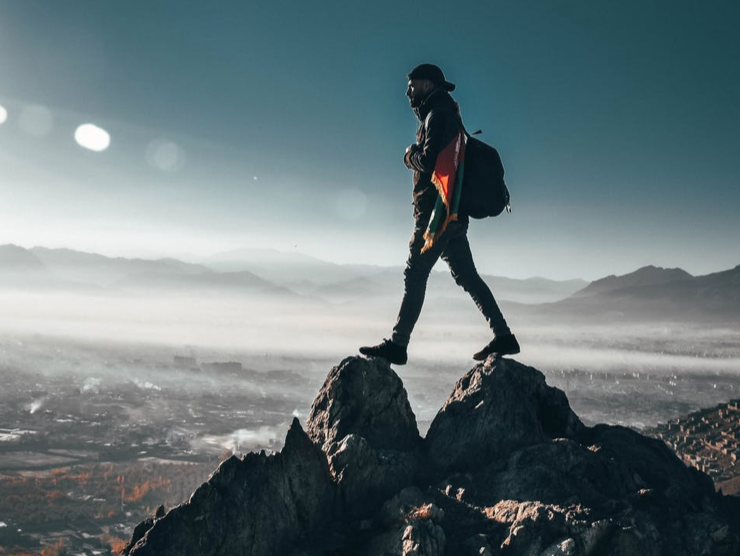 This new store needs the following documents:A company Photo Identity (ID) Card for the mobile Sales Representative to prove her identityAn A5 Flyer to advertise an upcoming saleA business letter to accompany the flyerUse an editing package such as Audacity to create your work and read very carefully at the Assessment criteria at the bottom of the page.TASK 1: Photo ID CardTASK 2: Business FlyerTASK 3: Business LetterThe Sales Manager, Melissa Land, requires a photo ID card to present at meetings around the country, combining a standard business card with a passport size image and signature.It should include:A new company logo and house styleA digital passport style photoSpace for a signatureName, position, address and contact detailsStandard Business Card Size: 8.5cm wide and 5.5cm highTo advertise an upcoming sale on relevant GetOutThere’ products of your choice, you have been asked to design an A5 flyer. This will be sent with the business letter and should contain the following:The company logo and house styleCompany contact detailsDetails of the products on sale together with images and pricesA tear-off discount voucher should be included, saving 15% if taken to the sale(A5 Size: 21cm high and 14.85cm wide)You are writing the letter on behalf of the Managing Director, Simon Khan, introducing the upcoming sale, the enclosed flyer and any other promotional information you wish to add:The company logo and contact details.A suitable message from the Managing DirectorA signatureA suitable professional business layout.Essential SkillsPost-Graduate Level RequirementsMasters Level RequirementsDoctorate Level RequirementsDocuments must be 'Fit for Purpose', looking like real documents a company might useA House style - Including a logo, selection of fonts, colours and graphic styles for the businessGraphics from a range of sources - e.g. Own original work, Internet, Digital Camera, Clip-ArtHeaders and Footers - e.g. Logo in letter or catalogue, Page Numbers in catalogueUse of Tables - e.g. Product details in catalogue or on your flyerUse of spelling and grammar checks. Proof reading - Visually checking draft versions of your documents for errors not picked up electronically.Text formatting - Font, size, style, direction (horizontally and vertically). Paragraph formatting - Justification, indents, line spacing, bullet points and numbered listsStudents will design and create straight-forward business documents.These will include a letter and at least two other documentsAt least one document will include graphics using more than one source, e.g. clip art, the World Wide Web, scanner, digital camera, drawing packageAll documents will have been checked using software tools, but some errors may remainSome formatting features, e.g. font style and size and paragraph justification will have been usedThe final documents will be largely fit for purpose.Students will design and create at least three types of business document.They will include graphics from a range of sourcesThey will use spelling and grammar checks and will edit the documents to improve and correct them so that few errors remainThere will be some consistency to the layout of the documents, although there may be some exceptionsThere will be evidence of the use of a range of software tools/facilities and these will have been used appropriatelyThe final documents will be fit for purpose.Students will design and create at least three types of business document.They will include graphics from a wide range of sourcesCandidates will design a house style and will use this in the production of all documentsThere will be evidence of the use of a wide range of software tools/facilities and these will have been used appropriatelyAll documents produced will have been thoroughly checked using spelling and grammar checks, and proofread, so that they are virtually error-free, and of a near-professional standard